Министерство культуры Республики ДагестанНациональная библиотека Республики Дагестан им. Р. ГамзатоваСлужба научной информации по культуре и искусству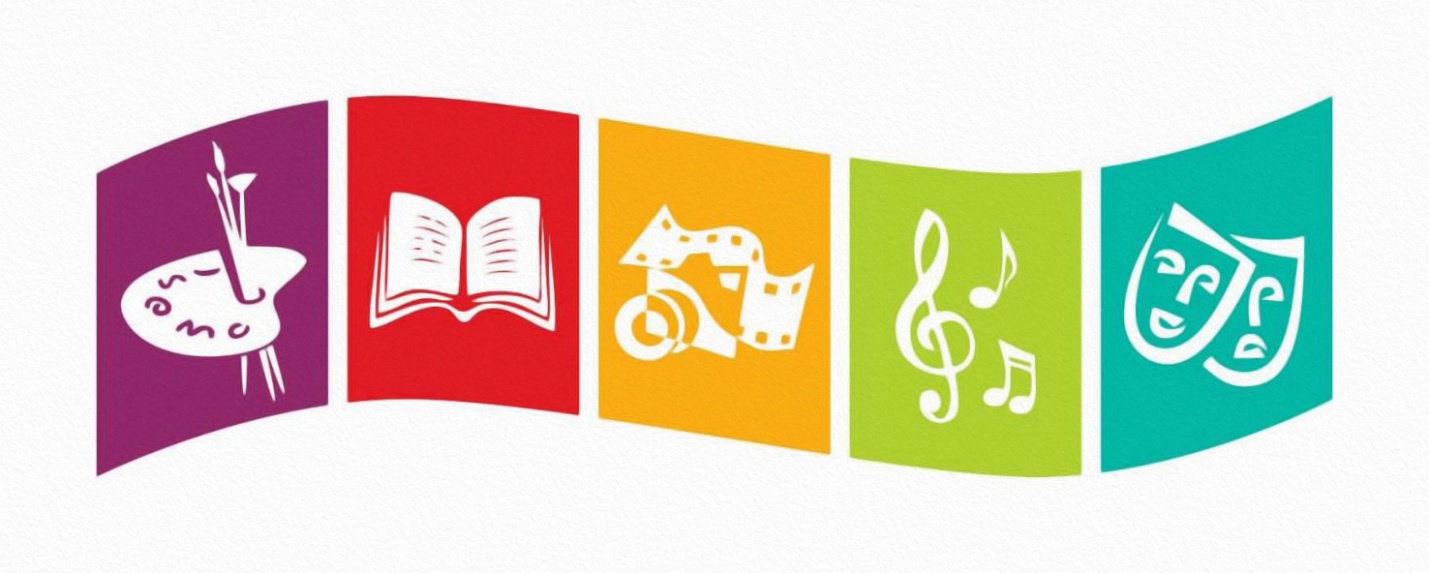 Панорама культурной жизни Республики Дагестан(Обзорная информация за 1 полугодие 2020 г.)Махачкала - 2020От составителяЗадачи, поставленные Правительством РФ в области культурной политики, возрастающая роль учреждений культуры в современных условиях, требуют качественно нового подхода к организации информационной деятельности в сфере культуры и искусства, кардинального улучшения информационного обслуживания специалистов культуры.В настоящее время большое значение приобретает подготовка регулярных обзоров о состоянии культуры в регионах страны. Важной основой для их подготовки является новая форма информирования руководящих работников – «Панорама культурной жизни Республики Дагестан».«Панорама культурной жизни РД» - это летопись культуры республики с целью обобщить и популяризировать положительный опыт и новые формы работы учреждений культуры.«Панорама культурной жизни РД» выходит дважды в год (по полугодиям) и включает в себя следующие разделы:Общие вопросы культурной жизни.Этот раздел делится на два подраздела:а) Награждения; б) Мероприятия;2. Театрально-концертная деятельность;3. Культурно-досуговая деятельность;4. Выставки-экспозиции;5. Библиотечное дело.Внутри разделов обзорный материал сгруппирован по месяцам.При подготовке «Панорамы культурной жизни РД» используются материалы, которые поступают от информаторов по культуре и искусству со всех городов и районов республики, а также публикации в местной периодической печати.Данное издание рассылается в режиме дифференцированного обслуживания руководства (ДОР) в Росинформкультуру РГБ (г. Москва), Министерство культуры Республики Дагестан, руководителям учреждений культуры и искусства республиканского подчинения, начальникам управлений культуры городов и районов республики, директорам ЦБС.Составитель: зав. СНИКИ Кузьмина И.А. 1. Общие вопросы культурной жизни:а) НагражденияЯнварь - Кизлярские образцовые ансамбли танца «Родничок» и «Изюминка» детской школы искусств №1 и Дома детского творчества г. Кизляра удостоились награды международного конкурса-фестиваля детского, юношеского и взрослого творчества «Зимняя сказка». Программа фестиваля, на который съехались сотни участников из городов страны, чтобы показать свои таланты в различных жанрах, была очень насыщенной и разнообразной. В состоявшемся гала-концерте юные исполнители продемонстрировали свои лучшие номера. Кизлярские коллективы представили на суд жюри несколько хореографических постановок. Один танец был удостоен диплома 1 степени, еще 3 танца получили звания лауреатов 1 степени. Конкурс проходил в городе-заповеднике Великий Устюг на родине Деда Мороза.- Ансамбль Дагестанского государственного университета «Мой Дагестан», стал лауреатом I степени в номинации «Национальный танец» в Российском этапе Всемирного фестиваля-конкурса национальных культур и искусства «World folk vision» в Сочи. В конкурсе участвовало более 100 коллективов, в основном состоявших из профессиональных танцоров, певцов, музыкантов. Теперь студентов ДГУ ждёт финал фестиваля-конкурса, который пройдёт весной в Объединенных Арабских Эмиратах.Март - В Москве на флотилии «Редиссон Ройал» состоялось вручение премии «Признание» благотворительного фонда «Артист». Премия «Признание» вручена 20 артистам, работникам театра и кино из разных регионов России за их многолетний добросовестный вклад в развитие культуры страны. Лауреаты получили памятную статуэтку в виде Чарли Чаплина – символа Фонда «Артист» и денежную премию. Экспертный совет отобрал лауреатов из разных регионов и городов. Среди них – актёр ГБУ «Государственный лезгинский музыкально-драматический театр им. С. Стальского», заслуженный артист России Абдуллах Габибов. Он работает на сцене уже больше пятидесяти лет. За это время актёром создано около ста пятидесяти образов. Актёр также пишет музыку к песням и исполняет их, играет на разных музыкальных инструментах, занимается постановочной и переводческой деятельностью, снимается в фильмах. - Дагестанская участница шоу «Ты супер» на НТВ 18-летняя Карина Исмаилова, выступив в финале шоу «Ну-ка, все вместе» на федеральном телеканале «Россия 1», покорила зрителей и жюри, которое присудило ей третье место. Первое место в решающей битве завоевала латышская певица Яна Клявини. Нуце Бузаладзе из Грузии заняла второе место.Апрель - Председателю Правления Союза музыкантов Дагестана, заслуженному деятелю искусств России, пианисту Хану Баширову вручена Золотая медаль и присвоено почетное звание «Заслуженный деятель музыкального искусства РФ». Торжественная церемония награждения состоялась в Москве на Съезде Международного Союза музыкальных деятелей. Награду за особые заслуги в развитии музыкального искусства и большую благотворительную деятельность вручил Президент союза А. Соколов. Хан Баширов – первый и пока единственный в Южном и Северокавказском федеральном округах обладатель этой награды.Июнь - Одним из лауреатов VIII Премии Ассоциации продюсеров кино и телевидения (АПКиТ) среди 22 номинаций стала уроженка Дербента Элина Караханова. Выпускница художественно-графического факультета ДГПУ и Московского института телевидения и радиовещания при «Останкино» работает художником по гриму в кинематографии и на телевидении с 2012 года.- Победу в национальном этапе международного конкурса «Помни моменты: когда мы боремся с COVID-19», посвящённого отбору творческих работ о борьбе молодежи с эпидемией во всем мире, одержал фотограф из Дагестана Анвар Ахмедов. В серии фотографий он запечатлел обстановку, происходящую в «красной зоне» больниц, лечащих заболевших COVID-19 пациентов.1. Общие вопросы культурной жизни:б) МероприятияЯнварь – Мероприятия, посвящённые памяти выдающейся ногайской поэтессы Кадрии Темирбулатовой, прошли в нескольких городах Турции под эгидой Международной организации тюркской культуры ТЮРКСОЙ. На презентации поэтической книги Кадрии в городе Чифтликкёй выступили Генеральный секретарь Тюрксой Дюсен Касеинов, секретарь правления Союза Писателей РД, народный поэт Дагестана Марина Ахмедова и кумыкская поэтесса, редактор литературного журнала «Тангчолпан» Супиянат Мамаева, поэты-переводчики из Башкирии, Азербайджана, Казахстана и Киргизии, делегация из Ногайского района Республики Дагестан. Мероприятия прошли в городе Эскишехир, в Анатолийском университете состоялся ряд встреч поэтов и переводчиков с преподавателями и студентами, а также презентация книги Кадрии в Центре науки, культуры и искусства Турецкого мира. В Анкаре, где расположена штаб-квартира ТЮРКСОЙ, прошло заключительное мероприятие, посвящённое памяти Кадрии Темирбулатовой. От имени Союза писателей Дагестана выступила секретарь Правления Союза писателей РД, заслуженный работник культуры России, народный поэт Дагестана Марина Ахмедова (Колюбакина), подарившая библиотеке ТЮРКСОЙ альбом «Год литературы в Дагестане», республиканские детские журналы «Соколенок», а также свою новую поэтическую книгу «Стамбульская тетрадь». Также на презентации выступили поэты-переводчики из Азербайджана, Башкирии, Казахстана, Киргизии и Турции, прочитавшие стихи Кадрии в переводах на свои родные языки.Февраль - 13 февраля состоялось совещание в режиме ВКС под председательством зам. министра культуры РФ О. Яриловой. От Республики Дагестан в видеоконференции участвовали Первый вице-премьер Правительства Республики Дагестан А. Карибов и министр культуры РД З. Бутаева. Обсуждены планы реализации основных мероприятий Национального проекта «Культура» в Республике Дагестан на 2020 год, региональных проектов «Культурная среда», «Творческие люди» и «Цифровая культура». Так, в рамках подпроекта «Культурная среда» в РД в 2020 году планируется капитальный ремонт 6 домов культуры, переоснащение 4 образовательных учреждений в сфере культуры, реновация региональных и муниципальных учреждений культуры, в том числе строительство Дома танца ансамбля «Лезгинка» в г. Махачкале. В рамках регионального проекта «Творческие люди» специалисты пройдут курсы повышения квалификации, будут организованы масштабные творческие фестивали, реализованы выставочные проекты, культурно-познавательные программы для школьников, осуществлена поддержка добровольческих движений в сфере культуры. В части реализации регионального проекта «Цифровая культура» в республике в 2020 году намечается создание мультимедиа-гида по городу-музею Дербенту с использованием технологии дополненной реальности на базе Дербентского государственного историко-архитектурного и художественного музея-заповедника.- В рамках XVIII Открытого Регионального конкурса визуального творчества «Радуга», посвящённого Году памяти и славы, в Махачкале на базе Республиканского Дома народного творчества пройдет семинар по видеотворчеству «От идеи к фильму». Участниками мероприятия станут директора и специалисты муниципальных культурно-досуговых учреждений и видеостудий.- В концертном зале Кумыкского музыкально-драматического театра им. А.-П. Салаватова прошёл благотворительный концерт «Живи без боли» в поддержку детей, страдающих различными формами онкологических заболеваний. Организатором концерта выступил Дагестанский региональный общественный благотворительный фонд «Живи и дари жизнь другим» при поддержке регионального отделения партии «Единая Россия». В рамках мероприятия в фойе театра была организована фотовыставка и аукцион поделок пациентов детского онкогематологического отделения ДРКБ им. Кураева.- Коллегия Министерства культуры Дагестана, посвящённая итогам работы за 2019 год и определению задач на ближайшую перспективу, состоялась 18 февраля в Национальной библиотеке им. Р. Гамзатова. В её работе приняли участие Первый зам. Председателя Правительства Дагестана А. Карибов, министр по физической культуре и спорту РД М. Магомедов, министр по туризму и народным художественным промыслам Р. Ибрагимов, главы муниципальных образований республики, руководители районных управлений культуры, директора и художественные руководители учреждений культуры республики, представители различных республиканских творческих союзов и др. В своём докладе министр культуры З. Бутаева акцентировала внимание на наиболее значимых событиях 2019 года, подчеркнув, что все мероприятия, предусмотренные Планом по проведению в республике Года театра были реализованы успешно.- Презентация книги «Работайте, братья!», изданной к 75-летию Победы в Великой Отечественной войне, состоялась 21 февраля в Доме дружбы в Махачкале. Автором идеи, автором-составителем, издателем а также автором ряда песен является секретарь Союза писателей России, заслуженный работник культуры Российской Федерации Сергей Соколкин. В мероприятии приняли участие представители правоохранительных органов, республиканских министерств и ведомств, общественных и религиозных организаций. - В Доме Дружбы состоялась встреча студентов дагестанских вузов с представителями органов исполнительной власти и научного сообщества, посвященная Международному дню родного языка. В ходе мероприятия учащиеся школ и иностранные студенты вузов Махачкалы прочитали стихи и исполнили песни на родных языках. Встреча завершилась экскурсией в Музей дружбы народов России Дома Дружбы.- В Республиканском Доме народного творчества МК РД состоялся мастер-класс по видеотворчеству «От идеи к фильму», который прошёл в рамках XVIII Открытого Регионального конкурса визуального творчества «Радуга», посвященного Году памяти и славы в целях сохранения исторической памяти и в ознаменование 75-летия Победы в Великой Отечественной войне. В нём приняли участие специалисты, операторы, видеографы муниципальных культурно-досуговых учреждений и видеостудий из Агульского, Ахвахского, Буйнакского, Гумбетовского, Дахадаевского, Дербентского, Докузпаринского, Казбековского, Кайтагского, Кизилюртовского, Лакского, Кумторкалинского, Магарамкентского, Новолакского, Рутульского, Сергокалинского, Шамильского, Тляратинского, Унцукульского, Хивского, Цумадинского районов и городов Махачкалы, Кизляра и Избербаша. С приветственным словом выступила замминистра культуры – директор РДНТ М. Мугадова. Мастер-класс провели зам директора — начальник тематического вещания ГТРК «Дагестан» С. Хавчаев и редактор тематического вещания ГТРК «Дагестан» Н. Алиева. В качестве примера слушателям был показан документальный фильм «Горец из Гоор», автором которого является Н. Алиева.- 29 февраля в Историческом парке «Россия – Моя история» в Махачкале открылся исторический клуб «Наследие». Учитывая современные требования и интересы современной школы, организаторы выделили основные направления и формы работы с учащимися: научно-исследовательская работа, подготовка к Всероссийской олимпиаде школьников по истории, выступления с докладами перед членами клуба и учащимися школы, экскурсии и тематические лекции в историческом парке «Россия – Моя история», просмотр документальных и художественных фильмов, связанных с днями воинской славы, встречи и сотрудничество с ветеранами боевых действий, участие в работе научных конференций и круглых столов, интеллектуальных игр.- В Аварском музыкально-драматическом театре им. Г. Цадасы состоялось открытие VII Фестиваля аварского языка. Участниками события стали представители из Цумадинского, Гумбетовского, Ботлихского и других районов республики. Гости фестиваля смогли ознакомиться с экспозицией книг и газет, а также мультимедийной и печатной продукцией. - Руководитель Администрации Главы и Правительства РД В. Иванов принял участие в состоявшемся в Каспийске в КРЦ «Москва» творческом вечере, посвящённом предстоящему празднованию 75-летия Победы в Великой Отечественной войне. В ходе вечера состоялся музыкально-драматический спектакль «Жил такой парень» по мотивам произведения В. Шукшина с заслуженным артистом РФ Андреем Мерзликиным в главной роли. Организаторами данного мероприятия выступили руководство Каспийской флотилии и Военно-строительного комплекса Министерства обороны Российской Федерации.- В Буйнакском районе отметили 190-летие великого классика дагестанской литературы Йирчи Казака. Руководство, общественность Буйнакского района, поэты, писатели Дагестана, депутаты, почитатели творчества и школьники праздновали по традиции у памятника великому поэту возле Атланаульской гимназии. Йирчи Казак был и остается одним из самых легендарных поэтов Дагестана, основоположником кумыкской литературы. После возложения цветов к памятнику, мероприятие продолжилось в здании администрации Буйнакского района, где была, развернута книжная выставка произведений великого классика. Почётными гостями мероприятия стали видные деятели культуры республики, народные поэты, писатели, которые говорили о значимости творчества Йирчи Казака, его бесценном вкладе в развитие культуры кумыкского народа. Праздник украсили выступления музыкантов и танцоров.- Торжественное открытие обновленного здания дома культуры состоялось 29 февраля в с. Чох Гунибского района. От имени руководства республики жителей села со знаковым событием поздравила министр культуры Дагестана З. Бутаева. Это стало возможным благодаря поддержке министерства культуры РФ, руководства нашей республики и благодаря тому, что на территории Дагестана успешно реализуется национальный проект «Культура». Все работы по ремонту Дома культуры были проведены таким образом, чтобы по максимуму сохранить исторический облик здания. Здание сельского Дома культуры в Чохе не подвергалось капитальному ремонту с момента его ввода в строй – с 1933 году. В итоге учреждение культуры на сегодняшний день имеет большой актовый зал на 250 посадочных мест, помещения для проведения полноценной кружковой работы, репетиционный зал и библиотеку.Март - Новым директором музея-заповедника стал Виктор Чесноков, ранее занимавший должность начальника одного из отделов в Минкультуры России. Ранее пост директора государственного историко-архитектурного и художественного музея-заповедника Дербента занимал Али Ибрагимов.- Главным редактором общественно-политического журнала «Народы Дагестана», руководителем которого ранее был кандидат философских наук Магомед Курбанов, назначена Шуана Магомедова. Ранее Магомедова была редактором газеты «Махачкалинские известия».Апрель - Союз молодежи южного Дагестана запустил онлайн-проект «Поэзия гор», в рамках которого активисты будут читать стихи на родном языке. В первом выпуске вниманию подписчиков представлено стихотворение табасаранского поэта, директора Табасаранского театра А. Алимурадова. Кроме того, планируется запуск специальной эстафеты по чтению стихов на родных языках среди организаций республики.Июнь - В рамках Всероссийской акции «Росгвардия. Книги детства», которая приурочена к Международному дню защиты детей, военнослужащие и сотрудники ведомства рассказали в видео-формате о своих любимых детских книгах, прочитали наиболее запомнившиеся отрывки рассказов, сказок, стихов. Проект поддержали известные актеры и поэты, деятели культуры, которые прочитали отрывки из любимых детских литературных произведений. Акцию запустили медийные лица Росгвардии – член Совета по культуре при Росгвардии, российский актёр, продюсер А. Огурцов и российская певица, композитор, автор музыки к фильмам и телесериалам, лауреат международных конкурсов Н. Самойлова. Все видеоролики проекта опубликованы на официальных страницах Росгвардии в социальных сетях под единым хэштегом #РосгвардияКнигиДетства.- В Дагестане росгвардейцы наградили победителей конкурса детского рисунка «Я помню! Я горжусь!». В Конкурсе, который проходил в рамках празднования 75-й годовщины Победы в Великой Отечественной войне, приняли участие около 30 детей. Лучшие работы были отобраны специальной комиссией из состава офицеров территориального управления Росгвардии. Победителей конкурса росгвардейцы поздравили у них дома. Помощник начальника Управления Росгвардии по Республике Дагестан по взаимодействию со СМИ полковник полиции К. Шиян лично вручил каждому ребенку диплом, специальный набор юного художника и персональное поздравление с Международным днем защиты детей от Героя России, начальника Управления Росгвардии по Республике Дагестан генерал-майора полиции М. Баачилова.- С замечательного праздника – Международного дня защиты детей – в Махачкале стартовало лето. Театры, филармония, библиотеки, музеи и многие другие учреждения культуры нашей республики поздравляли детей и их родителей, представив праздничные программы на площадках своих интернет-ресурсов.- Анимационный ролик о древнем дагестанском городе Дербенте, посмотрев который зрители узнали о его достопримечательностях и истории, вышел на федеральном детском телеканале «Карусель» в рамках проекта «Мульти-Россия». Создателем проекта является продюсерская компания «Аэроплан» в сотрудничестве с известной российской анимационной студией «Пилот» при поддержке Федерального агентства по печати и массовым коммуникациям, «Русского географического общества» и администраций городов и регионов. В цикл «Мульти-Россия» войдет свыше 100 видеороликов. Каждый мультфильм – это визитная карточка одного из городов, регионов или народностей России. Ролики создаются в уникальной технике пластилиновой анимации.- Ряд патриотических акций, приуроченных ко Дню России, организовали учреждения культуры республики. Библиотекари, работники центров традиционной культуры, артисты дагестанских театров в социальных сетях поздравили земляков с праздником и вовлекли в свои патриотические проекты школьников, студентов и учащихся колледжей Дагестана. В числе прочих – поэтический флешмоб Дагестанского государственного театра кукол «Мы Родину любим великой любовью». В нём приняли участие школьники Махачкалы, Каспийска, Дербентского, Шамильского, Хасавюртовского, Хунзахского районов. Дети читали стихи классиков русской литературы, а также произведения современных поэтов, посвящённые Родине. Видеозаписи школьников администрация театра опубликовала в своих официальных соцсетях. Другой не менее масштабный и значимый патриотический проект «Дагестан-Россия-Родина» с вовлечением подрастающего поколения дагестанцев проводят специалисты Центра традиционной культуры народов России г. Махачкалы. В его рамках учащиеся детских школ искусств представили свои вокальные выступления, декламацию стихов. - Акция «Дети войны», приуроченная к 75-летию Победы в Великой Отечественной войне, прошла 19 июня в конференц-зале Дома дружбы. В рамках акции её участники рассказали о тяготах и лишениях, выпавших на их долю в тяжёлые годы войны. Была представлена фотовыставка, посвящённая 75-летию Победы, состоялся показ фильма о Детях войны.- В канун Дня памяти и скорби в селе Николо-Александровском Ставропольского края состоялось торжественное открытие памятника Журавли, посвящённого землякам, защищавшим Родину в годы Великой Отечественной войны. Автор проекта – молодой ставропольский скульптор Иван Кисличенко. В основе композиции – взлетающие в небо журавли. Замысел и архитектурное решение памятника навеяны песней «Журавли» на стихи Расула Гамзатова.- Первый зам. Председателя Правительства РД А. Карибов провёл заседание проектного комитета по реализации национального проекта «Культура» в Дагестане. С основным докладом о ходе реализации региональных проектов Республики Дагестан в рамках нацпроекта в 2020 году выступила руководитель профильного министерства З. Бутаева. В целях реализации положений Указа Президента РФ на территории Дагестана Министерством культуры РФ разработаны и утверждены паспорта региональных проектов по направлению «Культура»: «Культурная среда», «Творческие люди», «Цифровая культура». Реализовать творческие проекты планируется после снятия ограничительных мер, введенных в связи с распространением новой коронавирусной инфекции. Продолжилось заседание обсуждением вопросов актуализации паспортов региональных проектов РД в рамках реализации национального проекта «Культура» и внесения изменений в состав проектного комитета по реализации нацпроекта.2. Театрально – концертная деятельностьЯнварь – Зам. Председателя Правительства Республики Дагестан Р. Джафаров принял участие в мероприятии «Рождественская архиерейская ёлка», посвященном Рождеству Христову. Мероприятие, которое состоялось в стенах Русского драматического театра им. М. Горького в Махачкале, также посетили зам. Председателя Народного Собрания РД Е. Ельникова, руководители министерств и ведомств, представители религиозных объединений и др. Открывая мероприятие, Архиепископ Махачкалинский и Грозненский Варлаам поздравил всех с праздником и поблагодарил руководство региона, отметил министерство по национальной политике и делам религий РД и министерство культуры РД за содействие в организации религиозных мероприятий. От имени Председателя Народного Собрания Х. Шихсаидова и депутатского корпуса со словами поздравлениями выступила Е. Ельникова. Мероприятие продолжилось торжественным вручением дипломов победителям регионального этапа Международного конкурса детского творчества «Красота Божьего мира», воспитанникам воскресных школ республики.- В день 82-летия со дня рождения Владимира Высоцкого в Театре поэзии прошёл поэтический вечер «Живой!» по его произведениям. Традиционно ведущим вечера стал руководитель махачкалинского клуба любителей авторской песни «Порт-Петровская гавань» Муса Гаджиев. Произведения Высоцкого прозвучали в исполнении студентов актёрского отделения Даггосуниверситета, артистов и музыкантов.- В Лезгинском театре им. С. Стальского 2020 год начался с очень интересной премьеры «Я, бабушка, Илико и Илларион» по одноимённому роману Н. Думбадзе. В спектакле, посвящённом Году памяти и славы в России, показана жизнь стойких и славных людей, которых не сломила война. Приглашённый из Грузинского театра юного зрителя режиссёр, он же сценарист Георгий Тавадзе, создал в комедии атмосферу беззаботности и счастья. Актерский ансамбль с первых минут захватывает публику своей игрой, напоминающей старые грузинские фильмы. Декорации заслуженного художника РД Демира Исакова лаконичны и условны, они передают скорее смысл спектакля, нежели его национальный колорит. В спектакле заняты актеры: народная артистка Дагестана Ф. Зейналова, заслуженный артист РД С. Думаев, народный артист РД И. Рамазанов, молодой артист театра Р. Рамазанов.- В Махачкале состоялся семинар для режиссёров народных театров Дагестана. Мероприятие прошло в рамках подготовки «Года памяти и славы» к 75-летию Победы в Великой Отечественной войне и подготовки к Республиканскому фестивалю агитпрограмм центров традиционной культуры по противодействию терроризму «Моя Родина – моя Россия» с целью расширения репертуара театральных коллективов, выявления творческого потенциала. В семинаре приняли участие режиссёры народных театральных коллективов из Ахтынского, Бабаюртовского, Ботлихского, Каякентского, Левашинского, Магарамкентского, Лакского, Курахского, Новолакского, Рутульского, Унцукульского, Хасавюртовского, Хивского, Хунзахского, Чародинского районов и городов Каспийска, Кизляра и Махачкалы. Специалисты РДНТ МК РД рассказали о необходимости взаимодействия между театрами различных муниципалитетов республики, обмена опытом, выездов коллективов за пределы района. В рамках семинара прошло награждение руководителей коллективов Ахтынского, Бабаюртовского, Ботлихского, Гумбетовского, Казбековского, Каякентского, Кулинского, Курахского, Лакского, Левашинского, Магарамкентского, Новолакского, Рутульского, Унцукульского, Хасавюртовского, Хивского, Хунзахского, Чародинского районов и города Кизляра, которым вручили свидетельства о присуждении (подтверждении) звания народный (образцовый) любительский коллектив народного творчества по итогам Республиканского смотра народных театров. - Дагестанская государственная филармония им. Т. Мурадова пригласила своих слушателей на первый концерт нового года. В зале Кумыкского театра прошло выступление талантливой молодой скрипачки из Санкт-Петербурга Ольги Артюгиной. Лауреат премии Федерального агентства по культуре и кинематографии «Молодые дарования России», премии «Новая Россия» от общественного фонда Ю. Башмета, стипендиат фонда «Русское исполнительское искусство», на дагестанской сцене О. Артюгина выступает во второй раз. Два года назад она принимала участие в Форуме современной музыки «Творческие пересечения». На прошедшем концерте звучали произведения Моцарта, Баха, Бетховена, Паганини, Чайковского, Массне, Сен-Санса. В первом отделении Артюгина выступила в сопровождении заслуженной артистки России, пианистки З. Абдуллаевой. Во втором отделении скрипачке аккомпанировал камерный оркестр Даггосфилармонии под управлением З. Абдуллаевой. И конечно, слушатели не отпустили артистку без биса. Прозвучали «Муки любви» Крейслера. Февраль - Аварский театр продолжает радовать зрителей новыми работами, на днях коллектив показал премьерный спектакль – семейную драму «Намус». Постановка осуществлена режиссером театра, заслуженным артистом РД Алисултаном Батыровым по одноименной пьесе кумыкского драматурга А. Атавова. Тема спектакля весьма злободневна: о том, что в жизни человек очень часто встаёт перед выбором: поступать по зову совести или идти на поводу корысти, алчности и желания нажиться нечестным путем. Особую атмосферу спектаклю придало музыкальное и световое оформление, создавшее ощущение подлинного драматизма происходящего на сцене. В спектакле заняты молодые актеры М. Дудуев, А. Абдулатипова, А. Иманалиева, Р. Абдулганиев и С. Батырова. - Семинар для режиссёров народных театров Дагестана прошел в Республиканском доме народного творчества. Мероприятие состоялось в рамках объявленного главой государства Года памяти и славы и приурочено к 75-летию Победы в Великой Отечественной войне. Участие в семинаре приняли режиссёры театральных коллективов из Ахтынского, Бабаюртовского, Ботлихского, Каякентского, Левашинского, Магарамкентского, Лакского, Курахского, Новолакского, Рутульского, Унцукульского, Хасавюртовского, Хивского, Хунзахского, Чародинского районов, а также Каспийска, Кизляра и Махачкалы. Специалисты Дома народного творчества говорили о необходимости взаимодействия между театрами, обмена опытом, выездов коллективов за пределы своих районов. В рамках семинара прошло награждение руководителей коллективов, которым вручили свидетельства о присуждении (подтверждении) звания народный (образцовый) любительский коллектив народного творчества по итогам Республиканского смотра народных театров. Специалисты РДНТ ознакомили участников с подготовленными сценарными сборниками, рекомендованными для включения в репертуар народных театров к 75-летию Победы, и рассказали о проведении в марте этого года Республиканского фестиваля агитпрограмм центров традиционной культуры по противодействию терроризму «Моя Родина – Россия!» и фестиваля «Маска». - В Русском драматическом театре им. М. Горького состоялась презентация проекта «Спасибо за верность, потомки!» народного артиста СССР, героя труда России Василия Семёновича Ланового. Проект ежегодно презентуется в разных городах России, начиная с 2013 года. На встречу с артистом и общественным деятелем пришли Председатель Правительства А. Здунов, Первый вице-премьер А. Карибов, министр культуры З. Бутаева, представители других органов исполнительной власти, Совет ветеранов РД, военнослужащие, учащиеся кадетских классов. Тематическая концертная программа была выстроена в виде моноспектакля с использованием личных воспоминаний артиста, включая знакомство с Расулом Гамзатовым. В ходе мероприятия артист поделился со зрителями яркими воспоминаниями военного детства, о самых ярких образах в своей карьере, в том числе о ролях в культовых фильмах «Офицеры», «Петровка, 38», «Павел Корчагин», «Алые паруса», «Война и мир» и др. Мероприятие состоялось в рамках окружного форума патриотических организаций СКФО «Наша Победа» при поддержке Министерства культуры Республики Дагестан и Фонда Президентских грантов.- В Лезгинском театре г. Дербента актеры Табасаранского театра представили премьеру спектакля «Наши времена». Спектакль  повествует о жизни простых горцев. - С 12 по 14 февраля в городах Кизляр, Махачкала и Дербент прошли концерты Ансамбля песни и пляски и военного оркестра штаба Северо-Кавказского округа войск национальной гвардии. Выступления знаменитых музыкальных коллективов прошли в рамках празднования – 75-ой годовщины со дня Победы в Великой Отечественной войне. В программу вошли вокальные композиции военных лет, отечественной и зарубежной эстрады, инструментальные номера, хореографические постановки, авторские песни.- 12 февраля на Большой сцене Русского драмтеатра им. М. Горького Дагестанский государственный театр оперы и балета представил премьеру классического балета «Асият» по произведению народного поэта Дагестана Расула Гамзатова и на музыку народного артиста СССР, композитора Мурада Кажлаева. Долгожданная премьера состоялась благодаря большой и кропотливой работе, которую на протяжении более полугода вёл с артистами Дагестанского театра оперы и балета балетмейстер-постановщик – народный артист СССР Олег Виноградов. Либретто нового спектакля и эскизы костюмов героев также были созданы маэстро. По завершении постановки, многочисленные гости, в числе которых были первый вице-премьера правительства РД А. Карибов, первый зампред Правительства Г. Гусейнов, министр культуры Дагестана З. Бутаева, мэр Махачкалы С. Дадаев, представители творческой интеллигенции республики, спешили выразить слова благодарности маэстро М. Кажлаеву, балетмейстеру О. Виноградову и труппе Дагестанского театра оперы и балета. Композитор М. Кажлаев отметил, что очень рад увидеть восстановленную после многих лет забвения постановку в родной сцене Дагестанского театра оперы и балета.- Азербайджанский государственный драматический театр представил вниманию зрителя спектакль-комедию «Завещание» по пьесе Зарипат Атаевой. Режиссер-постановщик – заслуженный работник культуры Республики Дагестан Ягут Хандадашева. Пьеса, которая легла в основу премьерной постановки, написана еще в 60-х годах прошлого века. Известный писатель З. Атаева в своей работе исследует проблемы становления характеров в сложных ситуациях, в которых люди оказываются довольно часто. - В Махачкале в Большом зале Русского театра им. М. Горького при поддержке Минкультуры РД состоялся гала-концерт звезд знаменитого театра «Ла Скала» в исполнении Джованни Гуальярдо, Массимилиано Пизапиа и Марины Начкебия. На сцене также были исполнены дуэты и сольные оперы из произведений мировой классики Дж. Верди, В. Моцарта, Дж. Пуччини, П. Чайковского и Ж. Бизе.- Истории жизни и творчеству одного из величайших русских поэтов, представителя Серебряного века Бориса Леонидовича Пастернака было посвящено мероприятие в Театре поэзии в Махачкале. Эти поэтические чтения под названием «Я понял жизни цель» были приурочены к 130-летию со дня рождения поэта. Ведущая встречи А. Батырова рассказала зрителям об этапах жизненного и творческого пути Б. Пастернака и предложила послушать аудиозаписи голоса поэта. Народная поэтесса Дагестана М. Ахмедова говорила о влиянии поэзии Пастернака на творчество авторов последующего поколения. Стихотворение «Вакханалия» прозвучало в исполнении режиссёра и артистки Русского драматического театра им. М. Горького М. Карпачевой. Произведения «Победитель», «Научи меня жить», «Страшная сказка», «Не убегайте от своей любви» и другие читали студенты Правовой академии, воспитанники детской студии «Непоседы», махачкалинские школьники. Завершились чтения прослушиванием записи стихотворения «В больнице» в авторском исполнении.- 26 февраля в Театре поэзии в Махачкале запустили проект «Поэтический календарь», который подразумевает цикл литературных встреч для школьников и студентов с рассказами о жизни и творчестве выдающихся поэтов, родившихся в том или ином месяце года. Проект направлен на популяризацию и продвижение уникального творческого наследия, подаренного мировой и российской поэзией. Март - В Большом зале Русского театра им. М. Горького в Махачкале при поддержке Министерства культуры РД состоялось выступление Московского театра «Русский классический национальный балет» по произведению П.И. Чайковского «Лебединое озеро». На сцене выступили прима-балерина Наталья Одинокова и солист Александр Бутримович.- В Русском драматическом театре им. М. Горького прошёл праздничный концерт, посвящённый Международному женскому дню. Среди почетных гостей концерта – Первый зам. Председателя Правительства Дагестана А. Карибов, руководители министерств, ведомств, депутаты, творческая интеллигенция, научная общественность, представители женских и детских общественных организаций. Началась концертная программа с выступления Государственного Академического заслуженного ансамбля танца Дагестана «Лезгинка». Артисты балета ансамбля исполнили танцевальную композицию, демонстрируя костюмы разных народов России. В исполнении Камерного оркестра Дагестанской государственной филармонии прозвучала композиция «Вальс – серенада для струнного оркестра» П.И. Чайковского, после чего солисты хора исполнили Неаполитанскую песню, а Ансамбль народной музыки «Макам» Даггосфилармонии представил обработку народной песни «Нас всегда тянет в горы». Учащиеся Дагестанского государственного колледжа культуры и искусств им. Б. Мурадовой показали танцевальную композицию «Актинии». Хор музыкального училища им. Г. Гасанова продемонстрировал «Самбу». В рамках концерта был также показан «Цыганский танец» в исполнении артистов балетной труппы Дагестанского театра оперы и балета.- Дагестанский театр кукол в рамках проекта «Культура - детям Дагестана» представил вниманию учащихся школ Бабаюртовского, Буйнакского, Карабудахкентского и Акушинского районов культурно-просветительскую программу. Под руководством народной артистки Дагестана Е. Касабовой и ведущих артистов театра Н. Карахановой, Р. Алиева и А. Степанова дети узнали, какие существуют виды кукол и как они работают на сцене. Немало интересного актеры поведали об истории Даггостеатра кукол. Гости театра познакомились с экспонатами открывшейся накануне выставки «В волшебном мире кукольного жанра», где представлены работы известных художников, учащихся Каспийской художественной школы, учеников общеобразовательных учреждений, самобытных авторов, специалистов художественного и бутафорского цехов Дагестанского театра кукол, молодых дагестанских дизайнеров костюма. Артисты театра представили спектакль «Горы Кавказа, приветствую Вас. М. Лермонтов», посвящённый жизни и творчеству великого русского поэта. В завершение программы школьники и учителя приняли участие в поэтическом флешмобе Даггостеатра кукол «Муза в солдатской шинели», проводимого в рамках Года Памяти и Славы. У свободного микрофона желающие прочитали стихи о героях Великой Отечественной и славной Победе. - В Театре поэзии состоялась встреча с народной артисткой Дагестана, ведущей артисткой Русского драматического театра им. М. Горького Любовью Даниловой. Она окончила Астраханское музыкальное училище по специальности «актриса драмы», в дагестанском театре работает с 1982 года. Любовь Николаевна воплотила на сцене героинь классических русских драм и комедий, детских спектаклей, создала более 70 образов в современных и классических пьесах. Героиня ответила на вопросы автора и ведущей проекта «Встречи в Театре поэзии» А. Батыровой о детстве и семье, о первых годах службы в театре, о ролях в спектаклях разных лет. Перед зрителями выступили директор Русского театра Т. Магомедов, главный режиссёр С. Тулпаров, артисты А. Приходько и Т. Рассохина. Артист В. Мещерин, режиссёр и артистка М. Карпачева прочитали стихи, песни-посвящения исполнили А. Джахбаров, А. Абдулганиева и М. Кадиева. На сцене театра были представлены отрывки из спектаклей, в которых играет Л. Данилова: «Васса Железнова», «Дядюшкин сон», «Выбирай», «Проснись и пой». В отрывках были заняты артисты В. Мещерин, А. Абачараев, А. Загирбеков, А. Тимохин. Завершился вечер заглавной песней из музыкального спектакля «Проснись и пой».Апрель - Театр поэзии Махачкалы пригласил всех желающих на просмотр новых театральных постановок и мероприятий, которые транслируются на YouTube-канале театра. Онлайн-зрителю уже представлено свыше 100 видеозаписей, среди которых пьесы, посвящённые знаменитым людям Дагестана. Показан спектакль «Чайка по имени Джонатан Ливингстон», мини-концерт заслуженной артистки Дианы Увайсовой, спектакль студенческого фестиваля «Дана нам жизнь одна, которой нет цены».- В честь приближающегося праздника – 75-летия Великой Победы и в рамках Года памяти и славы Дагестанский государственный театр кукол при поддержке Министерства культуры РД инициировал проведение в регионе музыкально-поэтического флешмоба «Песни и стихи Победы нашей». Принять участие в патриотической акции смогли все дагестанцы, а также желающие из других регионов страны. Каждый, кто хотел присоединиться к флешмобу снимал видео, как поёт песни или читает стихи, посвящённые войне. Видеоролики люди выкладывали у себя на страницах, при этом отмечая Дагестанский театр кукол и вставляя в публикацию хештег #ПесниистихиПобедынашей. Самые лучшие выступления, с разрешения авторов, организаторы флешмоба репостили на официальной странице Даггостеатра кукол в инстаграм. К нему присоединились школьники республики. Кроме того, желание принять участие в патриотическом мероприятии Даггостеатра кукол изъявили артисты и творческие коллективы Московской области, Рязани, Волгограда и других регионов страны.- Кумыкский театр им. А.-П. Салаватова показал в режиме онлайн спектакль «Амина», посвящённый 75-летию Великой Победы. Кумыкский театр транслировал на своём ютуб-канале спектакли из архива – от исторической драмы Б. Атаева «Шавхал Адиль-Герей Тарковский» до классической трагедии Н. Гулиева «Отравленная туника».- Артисты Даргинского музыкально-драматического театра им. О. Батырая запустили челлендж «Свеча памяти». В его рамках на официальном сайте и в социальных сетях учреждения разместили поэтические и музыкальные выступления артистов театра и их семей с хештегом #свечапамяти на русском и даргинском языках. Дагестанский государственный театр кукол при поддержке Министерства культуры РД провёл музыкально-поэтический флешмоб «Песни и стихи Победы нашей». К мероприятию присоединились школьники республики, артисты и творческие коллективы Московской области, Рязани, Волгограда, Армении и других регионов страны. Не остались в стороне и артисты Дагестанского театра оперы и балета, подготовившие в преддверии 9 Мая праздничную акцию «Победе посвящается…». Каждый день, в её рамках артисты театра, сидя дома, исполняли патриотические песни, а также песни военных лет. Все ролики выкладывались в социальных сетях и на официальном ютуб-канале театра. Июнь - В честь 75-летия Великой Победы представители Дагестанского государственного театра кукол и участники литературного клуба «Креатив» посетили ветеранов Великой Отечественной войны. Акция стала достойным продолжением запущенного театром патриотического проекта «Открытка ветерану», в рамках которой дети с самых разных концов Дагестана нарисовали открытки для участников войны и тружеников тыла. Команда посетила пять ветеранов: Оверину Валентину Георгиевну, Петрухина Юрия Антоновича, Матлашенко Тамару Филипповну, Сытова Юрия Михайловича и Ольгу Михайловну Климук. В ходе визитов представители театра и дети вручили ветеранам открытки, цветы и памятные подарки. Кроме того, члены литературного клуба «Креатив» читали стихи и пели песни вместе с ветеранами.3. Культурно-досуговая деятельностьЯнварь - Свыше 150 тысяч горожан и гостей Махачкалы приняли участие в новогодних празднествах на открытых площадках в Махачкале. Старт марафону праздничных мероприятий был дан 25 декабря на площадке перед зданием Русского драматического театра им. М. Горького с первого дагестанского мюзикла «Новогоднее приключение Маги и Пати», который продолжился концертом «С Новым годом, Махачкала!». На сцене выступили ведущие вокальные и хореографические коллективы и ансамбли республики, звезды дагестанской эстрады, воспитанники школ искусств и солисты Детской филармонии Махачкалы. С пожеланиями благополучия в новом году к собравшимся обратился глава города С. Дадаев. Новогодние мероприятия для детей прошли в столичных парках Ак-Гёль, Ленинского комсомола, 50-летия Октября и на бульваре им. С. Стальского перед зданием Аварского театра. Атмосферу волшебства создали для махачкалинцев и гостей столицы главные персонажи праздника – Дед Мороз и Снегурочка, которые на сказочной карете объехали улицы и поздравили Махачкалу с Новым годом. Одним из ключевых событий встречи 2020 года в столице Дагестана стало торжественное открытие новогодней елки и площади им. Ленина, которое состоялось 28 декабря. Участников мероприятия поздравил с наступающим 2020 годом Глава Дагестана В. Васильев. Ровно в полночь 31 декабря здесь прогремел праздничный салют, который длился 10 минут. - В Историческом парке «Россия – Моя история» г. Махачкала проходит Всероссийская акция «День короткометражного кино-2019». Зрители бесплатно смогли посмотреть короткометражные документальные фильмы: «Летсплей», «Вырваться. История любви», «Вика» и др. Первый кинопоказ состоялся 17 января. - В Республиканском Доме народного творчества состоялось открытие выставки «Золотые узоры Кубачи». Ранее выставка экспонировалась в Москве в народной галерее Государственного дома народного творчества им. Поленова. Декоративные картины, вышитые панно, головные покрывала «кIаз» – все это могли увидеть москвичи и гости столицы. После открытия экспозиции мастерица Ф. Кишова предложила примерить традиционные кубачинские наряды. В завершение мероприятия все желающие приняли участие в мастер-классе золотого шитья. Мастерица М. Саидова наглядно показала процесс создания элементов кубачинской вышивки.- Мастер-класс по тастароплетению, организованный Республиканским Домом народного творчества для учениц школы с. Маджалис, провела мастерица детской школы искусств села Нижнее Казанище Буйнакского района Жамина Шугаибова. Подобные мероприятия проводятся для популяризации традиционной культуры, народных промыслов и приобщения подрастающего поколения к народному искусству.- Художник и коллекционер Сабир Шихов из Дагестанских Огней уместил 1717 исторических объектов на одном ковре. В 2015 году он создал самый большой ковер в России, посвящённый Дербенту. На этот раз героем стала Москва. С. Шихов коллекционирует старинные ковры. Ну а этот решил создать сам. На эскиз ушло около полугода, 12 миллионов узлов за полгода кропотливой работы. Шихов один из последних энтузиастов, который пытается сохранить старинное ремесло. Следующую работу он решил посвятить Санкт-Петербургу. Эскиз северной столицы уже готов.Февраль - Молодежный культурный центр г. Кизляра дал 3 февраля старт памятной акции «Панно Великой Победы», в честь празднования 75-летия Великой Победы. Организаторы памятного мероприятия объявили сбор фотографий участников, ветеранов Великой Отечественной войны. Все фото будут объединены в большое панно, и напечатаны в виде объёмного баннера, который будет украшать город в течение всего юбилейного года. Мозаичное панно можно будет увидеть на одной из улиц дагестанского Кизляра.- В Центре культуры с. Дылым Казбековского района Дагестана прошёл мастер-класс по унцукульской орнаментальной насечке металлом по дереву, который провёл лауреат премии Правительства РФ «Душа России», лауреат премии Правительства РД «Душа Дагестана», специалист Республиканского Дома народного творчества МК РД, мастер Магомедали Магомедалиев. На мероприятии присутствовали начальник Управления культуры Казбековского района А. Ибрагимов, лауреат премии Правительства РД «Душа Дагестана», мастер резьбы по дереву Б. Дадаев, ученики и педагоги сельской школы, воспитанники и преподаватели районной детской школы искусств, представители СМИ и др. - VIII Республиканский фестиваль национальной патриотической песни «Судьба и Родина – едины!» состоялся 20 февраля в с. Акуша Акушинского района. Участниками мероприятия, посвящённого 75-летию Победы в Великой Отечественной войне 1941-1945 годов, стали исполнители народной и эстрадной песни из Акушинского, Агульского, Дахадаевского, Лакского, Левашинского, Кулинского, Кайтагского, Сергокалинского, Хасавюртовского, Рутульского районов и города Избербаша.- Праздничное мероприятие, посвящённое Дню защитника Отечества, прошло в Русском драматическом театре им. М. Горького в г. Махачкале. Почётными гостями торжества стали ветераны Великой Отечественной войны, участники боевых действий в Афганистане и Чечне, военнослужащие, члены совета ветеранов республики и города, кадеты 1-го Дагестанского кадетского корпуса им. генерала Трошева и др. В рамках концертной программы звучали лирические и патриотические песни.- В рамках проекта «Творческий десант» мужской народный хор «Каякент» и солисты Новокаякентского центра культуры под руководством У. Агаевой выехали в Карабудахкентский район с концертом, посвящённым Дню защитника Отечества и 75-летию Победы в Великой Отечественной войне. На полигоне отдельного полка морской пехоты Каспийской флотилии артистов тепло и радушно встретили зам. командира батальона по военно-политической работе майор М. Абдулкеримов и военнослужащие. На развернутой сцене автоклуба концерт начался песней «Шурави», исполненной хором в честь героев-интернационалистов. Далее концертную программу продолжили солисты Центра культуры. «Творческий десант» – один из художественно-творческих проектов Минкультуры РД РДНТ МК РД, в рамках которого вот уже несколько лет проходит обмен культурными программами творческих коллективов республики.- Депутат Государственной Думы Федерального Собрания Российской Федерации, член Комитета Госдумы по международным делам Ю. Левицкий принял участие в XVII Республиканском празднике русской народной культуры «Масленица», который состоялся 27 февраля в Русском драматическом театре им. М. Горького в Махачкале. Для участников праздника была развёрнута блинная ярмарка, представлена выставка народного творчества «Русский мир». В программе концерта наряду с театрализованными постановками «Масленица», исполнением русских народных песен и плясок прозвучали популярные военные песни «В землянке», «Катюша», «Синий платочек» и др.- Ярким гала-концертом завершился в ДГТУ Международный фестиваль этнической культуры «Этнова». Концертная программа включала в себя разнообразные номера: патриотичное соло участников, воинственные горские танцы, грациозные девичьи в исполнении гостей из Астрахани. А зажигательные танцы гостей из Индии и Гаити и др. Оценивали выступления члены жюри под председательством зам. министра культуры РД М. Гаджиева. Помимо дагестанских вузов, свои культурные традиции, особенности быта, народные промыслы и обряды на фестивале представили студенты Чеченского государственного педагогического университета, Астраханского государственного университета, Калмыцкого государственного университета имени Б.Б. Городовикова. На площадке этнического выставочного павильона студенты и гости демонстрировали всю самобытность и многовековую историю своей культуры. Желающие могли сесть за ткацкий станок, отведать национальные блюда, увидеть изделия старинных ремесел. Март - В Дербенте состоялся праздник стихий Воды и Огня, посвящённый одному из любимых народных праздников Новруз-Байрам. Организаторами мероприятия выступили управление культуры, молодежной политики и спорта администрации города и Центральная библиотека Дербента. На празднике присутствовали ахунд Джума-мечети Сеид-Ашим Мирказимов, Настоятель Покровской церкви города Дербента протоиерей отец Николай, секретарь правления еврейской общины при синагоге «Келе-Нумаз» Петр Малинский, зам. председателя Общественной палаты города С. Рагимов, депутат городского Собрания С. Мирзаханова-Фейзиева, военный комиссар городов Дербент, Дагестанские Огни и Дербентского района РД А. Кулиев, начальник Управления культуры города С. Наджафова, сотрудники администрации и жители города. Праздник Новруз внесен в список нематериального культурного наследия человечества ЮНЕСКО. - В Ленинградской области 14 марта пройдёт День культуры Республики Дагестан, организаторами которого является Представительство РД в Санкт-Петербурге и администрация Волосовского района, при поддержке комитета по местному самоуправлению, межнациональным и межконфессиональным отношениям Ленинградской области и Дома дружбы 47-го региона. В программе – открытие выставки дагестанских художников творческого объединения «Открытая ладонь», которое возглавляет народный художник РД А. Кардашов, проведение со школьниками и студентами Урока мужества «Мы победили потому, что были вместе», концерт «Диалог культур» с участием дагестанских детско-юношеских хореографических коллективов «Дружба» и «Ритмы Кавказа», фольклорных ансамблей «Лада» и «Селяночка», демонстрация произведений искусства кубачинских, унцукульских, балхарских и других дагестанских мастеров.- В Ленинградской области отметили День культуры Республики Дагестан, организованный Представительством РД в Санкт-Петербурге и администрацией Волосовского района при поддержке комитета по местному самоуправлению, межнациональным и межконфессиональным отношениям Ленинградской области и Дома дружбы 47-го региона. В рамках празднования были проведены различные образовательные, патриотические мероприятия, творческие выставки с участием школьников. Для гостей было представлено яркое представление с выступлениями дагестанских и русских исполнителей концертных номеров.- В Республиканском доме народного творчества состоялся мастер-класс по изготовлению кукол из глины. В режиме онлайн работники учреждения рассказали об истории народных промыслов республики, об искусстве мастерицы Зухры Гаруновой, которое включает в себя сразу несколько ремесел – изготовление кукол из глины, ювелирных изделий, шитье национальных костюмов. Мастерица подробно рассказала об этапах изготовления кукол. Процесс лепки может занять два-три дня. Через две недели после того, как глина высохнет, куклу обжигают, шлифуют и покрывают акриловыми красками. Национальные костюмы и все ювелирные изделия она делает вручную. З. Гарунова также рассказала о некоторых тонкостях и секретах, отметила, что изготовить куклу можно и в домашних условиях из полимерной глины. Подобные мастер-классы проводятся с целью приобщения молодого поколения к своим обычаям и традициям, воспитания любви к труду.Апрель - Онлайн-трансляцию Республиканского фестиваля хоровой музыки «Возьмёмся за руки, друзья!», в рамках Всероссийского хорового фестиваля, провёл 29 апреля на канале YouTube Республиканский Дом народного творчества. В Дагестане насчитывается около 60 хоровых коллективов, которые исполняют народные песни на русском и национальных языках. Своим исполнением зрителей порадовали ансамбли из Буйнакского, Карабудахкентского, Каякентского, Кумторкалинского, Курахского, Кизлярского, Левашинского, Лакского, Новолакского, Сергокалинского, Тарумовского, Хасавюртовского районов, города Махачкалы, государственные коллективы РД, а также учебные хоровые коллективы учреждений культуры республики.- Проект «Песни Победы на языках народов Дагестана» запустила администрация города Дербента совместно с Министерством культуры РД. В рамках проекта артисты Дагестанской филармонии и народные певцы исполнили военные песни на 14 основных языках народов республики. На протяжении следующих 14 дней в социальных сетях ведомства и дербентской мэрии были размещены по одной записи. Первой прозвучала песня «Пора в путь дорогу» из кинофильма «Небесный тихоход», исполненная финалисткой второго сезона всероссийского вокального конкурса «Ты супер!» Эльвирой Яхьяевой на русском и рутульском языках.Май - В Дербенте прошёл конкурс «Песни военных лет», который был приурочен к 75-летию Победы в Великой Отечественной войне. Конкурсантами стали учителя и воспитатели города. В рамках конкурса коллективы образовательных учреждений города продемонстрировали свое сценическое и исполнительское мастерство. Конкурс проходил по номинациям: лучшее исполнение песни военных лет и театрализованная сценка на военную тематику. По итогам конкурса в номинации «Лучшее исполнение песни военных лет» победителями стали учителя СОШ №20 им. Р. Гамзатова, исполнившие песню из художественного фильма «А зори здесь тихие…».- Онлайн трансляция XVIII Республиканского фестиваля «Семья Дагестана», организованного Республиканским Домом народного творчества Минкультуры РД, состоялась 15 мая в рамках празднования Международного дня семьи. В фестивале приняли участие ансамбли любителей народной песни и музыки из Агульского, Докузпаринского, Кулинского, Лакского, Ногайского, Новолакского, Сергокалинского, Унцукульского, Хасавюртовского районов республики. Фестиваль призван сохранять, развивать и популяризировать семейное художественное творчество, выявлять лучшие творческие коллективы, приобщать подрастающее поколение к традиционной самобытной культуре народов Дагестана.- В Кизляре прошёл онлайн-концерт, посвящённый Дню славянской письменности. Коллектив городского центра культуры подготовил концерт в честь празднования славянской письменности и культуры, который прошёл в электронном формате из-за действующего режима самоизоляции. Музыкальные номера для пользователей соцсетей представили солисты центра, а также народные коллективы «Калинка», «Натали» и «Рождество».Июнь - В самоизоляции учреждения культуры республики подняли из архивов записи своих концертов, театральных постановок, вернисажей… Республиканский дом народного творчества на своём официальном ресурсе в Интернете представил вниманию документальный фильм «Чудак из Чукна» о легендарном танцоре, собирателе народных танцев Джамалутдине Муслимове. Эта документальная картина впервые была представлена широкому зрителю в 1994 году по центральному телевидению. Лента рассказывает о судьбе народного артиста Дагестана. Это фильм о том, как буквально пешком Д. Муслимов, талантливый фольклорист-сподвижник, исходил почти весь Дагестан в поисках элементов народной хореографии, по крупицам восстанавливая многие забытые танцы. «Чудак из Чукна» получил высокую оценку в 1994 году на X Международном фестивале телевизионных программ «Радуга» в Калининграде. Это был престижный фестиваль, где свои программы представили более 30 стран-участниц из Европы, Азии и Африки. Фильм занял одно из призовых мест, был награжден дипломом конкурса и получил право показа на каналах советского ТВ. Именно благодаря его энтузиазму народная хореография Дагестана получила необходимый толчок в своем развитии, и по сей день уникальные этнические танцевальные традиции – это духовное богатство республики.- Более 20 муниципалитетов Дагестана приняли участие в Республиканской культурной акции «Мы против наркотиков», организованной Республиканским Домом народного творчества в рамках Международного дня борьбы с наркоманией. В течение месяца культурно-досуговые учреждения, центры культуры в рамках общереспубликанского месячника антинаркотической направленности проводили мероприятия и акции. Участники исполняли пени, прочли стихотворения, рассказы, в которых призывали отказываться от наркотиков и выбирать жизнь.- 27 июля на площадке Исторического парка Махачкалы прошло праздничное мероприятие ко Дню российской молодёжи. Для гостей были организованы мастер-классы по гончарному искусству, выставка живописи «История и современность», показ национальных костюмов. Свои работы на суд зрителя представили учащиеся Техникума дизайна, экономики и права г. Махачкалы. Открыл мероприятие руководитель Исторического парка Т. Велиханов. Далее выступил начальник отдела молодежных культурных программ Министерства культуры РД М. Дагиров. Официальную часть сменила творческая. Всего праздник посетили около 50 человек. Мероприятие проходило с соблюдением всех норм безопасности: гости соблюдали социальную дистанцию, все проходили обязательную дезинфекцию рук. В мероприятии также приняли участие зам. главы администрации г. Махачкала Х. Ашиков, директор ПОУ «Техникума дизайна, экономики и права» З. Уруджева.4. Выставки – экспозицииЯнварь - В музее современной истории города Кизляра 9 января вспоминали о страшной трагедии, которая произошла 9-10 января 1996 года. Сотрудники музея рассказали посетителям о том, как развивались трагические события в те дни, когда банда террористов и экстремистов на рассвете вероломно ворвалась в спящий город, захватила центральную городскую больницу и около суток удерживала в заложниках более двух тысяч мирных жителей. В эти дни в краеведческом музее им. Багратиона открылась выставка, на которой представлены личные вещи и фотографии кизлярцев, погибших в те дни от рук террористов. - В павильоне «Кавказ» культурно-этнографического центра «Моя Россия», расположенного на курорте «Роза Хутор» в городе Сочи, прошло масштабное культурно-развлекательное мероприятие, посвященное открытию горнолыжного сезона, в рамках которого была развернута выставка-ярмарка народных художественных промыслов Дагестана. Национальный музей Республики Дагестан им. Тахо-Годи представил на выставке экспозиции на темы «Кавказская война и личность имама Шамиля» и «Оберег и красота», которые включали в себя уникальные национальные наряды дагестанских женщин — кабалаи. В мероприятии приняла участие и представительница Кайтагского района, работница Центра традиционной культуры народов России «Кайтаги» Разият Магомедова, которая привезла с собой на выставку всемирно известную кайтагскую вышивку и показала мастер-класс по технике ее вышивания, вызвавший большой интерес у посетителей выставки.- В галерее Дома поэзии открылась выставка художника из Каспийска Мусы Гайворонского «Ликоборчество». М. Гайворонский – автор 5 персональных проектов и участник более 70 коллективных выставок городского, республиканского, всероссийского и международного уровней. Художник занимается перформансами, создаёт графику, инсталляции, объекты. В новом проекте он продолжает художественную традицию дагестанского авангарда. В экспозицию выставки «Ликоборчество» вошли созданные в 2019 году объекты из серии «Идол» и три неразрывно связанные графические серии: портреты «Лики», листы «Борьба» и «Аллель».- В преддверии 76-й годовщины освобождения Ленинграда от немецкой блокады военнослужащие отдельной бригады оперативного назначения Северо-Кавказского округа Росгвардии посетили Музей боевой славы им. В. Макаровой в Махачкале. Сотрудники музея рассказали об этапах защиты города, а также об участии дагестанцев в освобождении Ленинграда. Также росгвардейцы увидели капсулу, которая была передана руководителю дагестанской делегации в 2001 году во время церемонии открытия в Санкт-Петербурге мемориальной доски воинам-дагестанцам, героически павшим при защите Ленинграда и похороненным на Пискаревском кладбище. Гостям продемонстрировали личные вещи, документы и фотографии защитников города. - Назад в прошлое перенеслись посетители выставки «Пунктиры памяти» и увидели, как было, когда нас не было. Виды, пейзажи, ландшафты, исторические места конца XIX-XX вв., запечатленные на старинных фотографиях, представлены в Культурно-выставочном центре Национального музея РД им. А. Тахо-Годи. Новый выставочный цикл – познавательное путешествие в прошлое Страны гор через фотографию, фототипии, книги. В первом проекте цикла рассказывается об интересных местах, исторических и природных памятниках, особых ландшафтах и искусстве фотографии. Летом 2019 г. экспозиция была представлена в выставочных залах Первой галереи, а с весны текущего года проект будет представлен в городах и районах Дагестана, Северного Кавказа, России. Автор и куратор выставки - Джамиля Дагирова. Основная часть фотографий и фототипий представляет собой репродукции с оригинальных снимков XIX-XX вв. Среди авторов известные ученые, путешественники, фотографы Уильям Осгуда Филда (1904-1994), Сергей Прокудин-Горский (1863-1944), Граф Деши Мориц (экспедиция 1898 г.), С. Роинов, И. Абуладзе. Из современных авторов представлены работы известного фотохудожника К. Чутуева и др. Материалы для выставки предоставлены архивами Национального музея РД, Первой галереей, Музеем истории мировых культур и религий.- На площадке Национального музея Дагестана им. Тахо-Годи состоялось открытие выставки «Рерих и Кавказ», подготовленной государственным музеем-институтом семьи Рерихов в Санкт-Петербурге в сотрудничестве с Координационным центром знамени Мира «Юг России» Международного комитета Знамени Мира», неправительственной организации при ООН. Выставка, разделенная на несколько тематических блоков, нацелена на то, чтобы рассказать посетителям о Николае Рерихе: русском художнике, сценографе, философе-мистике, писателе, путешественнике, археологе и общественном деятеле. Экспозиция знакомит с полотнами художника, в которых нашли отражение образы Кавказа и Юга России, с книгами, периодическими изданиями и факсимильными копиями документов, свидетельствующими о пребывании семьи Рерихов на Кавказе, о судьбе Пакта Рериха и Знамени Мира. Выставочный проект уже представлялся в филиалах Национального музея в Дербенте и в Кизляре – на площадках Дербентского историко-архитектурного и художественного музея-заповедника и в Музее им. П.И. Багратиона. В течение 2020 года данная экспозиция будет представлена также в других крупных филиалах Национального музея в городах и районах республики.Февраль - В г. Каспийске открылась II Региональная коллективная выставка самодеятельного искусства «Наивный фестиваль». В экспозицию выставки в «Первой галерее» вошли более 200 произведений 30 художников, не имеющих специального образования: это врачи, инженеры, учителя, музыканты, юристы, психологи, строители, домохозяйки. Среди представленных работ – живопись, графика, декоративно-прикладное искусство, арт-объекты и многое другое. Отличительной чертой этого фестиваля стал большой творческий десант из Астрахани, пожелавший принять участие в дагестанской выставке. Партнёрами «Первой галереи» традиционно выступили дагестанский филиал ПАО «Русгидро» и российская Ассоциация искусствоведов.- В Дербенте в Музее истории мировых культур и религий 5 февраля состоялось открытие экспозиции «Советский Дагестан», которая хронологически охватывает период с 1920 по 1990 годы. В рамках экспозиции были представлены более 100 фото, что является только частью фотодокументального материала, собираемого Национальным музеем Дагестана все эти годы.- Работы 13-ти известных в Дагестане мастеров изобразительного и прикладного искусства представлены на выставке художников-юбиляров, открытие которой прошло в выставочном зале Союза художников Дагестана в Махачкале. Посетители ознакомились с творчеством Ислама Шовкринского, Салима Ахалова, Магомед-Али Алиева, Сиядат Казиевой, Мусы Османова, Габибулы Амарова, Айзанат Нурмагомедовой, Гусейна Гусейнова, Абакара Газимагомедова, Буньямина Каллаева и Амира Талыбова. Работы многих из названных авторов не раз получали высокую оценку на международных и всероссийских выставках, где были отмечены многочисленными медалями, дипломами и почетными грамотами.- Предметы периода Великой Отечественной войны, документы, боевые награды, пожелтевшие письма, портреты тех, кто ценой жизни ковал Великую Победу. В Акушинском краеведческом музее (филиал Национального музея РД им. А. Тахо-Годи) открылась выставка «Горячий снег Сталинграда». Она организована совместно с районным управлением культуры, молодежной политики и туризма. Ранее выставка проходила в Музее боевой славы им. В. Макаровой в Махачкале в рамках масштабного всероссийского проекта «Территория Победы». Это совместный выставочный проект Центрального музея Великой Отечественной войны и Национального музея РД им. А.Тахо-Годи. По словам заведующей филиалом З. Мирзаевой, в Сталинградской битве участвовали 39 человек из Акушинского района, и только 8 вернулись домой с фронта.- В Республиканском Доме народного творчества в рамках проекта «Самородки» состоялось открытие выставки самодеятельного художника Рашида Саадулаева «В горах моё сердце». Выставку посетили известные деятели культуры и искусства республики, учащиеся Дагестанского художественного училища им. М.-А. Джемала, техникума дизайна, экономики и права г. Махачкалы, родственники, односельчане Саадулаева. Экспозицию открыла замминистра культуры РД, директор РДНТ М. Мугадова. Картины Р. Саадулаева помогают нам взглянуть на красоту окружающей нас природы, насладиться пейзажами, самобытной жизнью горцев, окунуться в то тепло, атмосферу радости, которыми наполнены картины автора. Представлено более 25 работ художника в разных жанрах: пейзажи, портреты, натюрморты, анималистические сцены.- В рамках празднования 75-летия Победы в Великой Отечественной войне учащиеся дагестанского технопарка «Кванториум» разработали виртуальный тур по Музею боевой славы. Создавая современный цифровой продукт, учащиеся квантума «VRAR» не только применяют полученные знания на практике, но и приобщаются к истории своей Родины. Стать участником виртуальной экскурсии смог каждый желающий. - Представители Фонда культурного наследия художника Халил-Бека Мусаясул и руководство Национального музея РД им. А. Тахо-Годи заключили договор на безвозмездной основе о сотрудничестве и взаимодействии в области культурно-исторической и художественной деятельности, посвященной изучению и пропаганде художественного наследия великого дагестанского художника Халилбека Мусаясул (1897-1949). Фонд передаст музею на временное хранение более 100 произведений живописи и графики, которые по взаимному соглашению будут музеем храниться, выставляться, публиковаться и, конечно, самое главное – это масштабная научно-исследовательская и атрибутивная работа, на которую нацелен и Фонд и Национальный музей Дагестана. Директор Фонда Х. Мусаева подчеркнула, что решение передать коллекцию Халил-Бека Мусаясул на временное хранение в музей принималось представителями его семьи и рода с пониманием, что только музейные специалисты смогут обеспечить все необходимые условия хранения этим произведениям живописи и графики. Директор Уже идет обсуждение о включение работ мастера в постоянную экспозицию музея, созданию каталога и подготовке проектов выставок. Согласно договору, куратором научно-исследовательской и экспозиционно-выставочной части проекта будет назначен руководитель КВЦ НМ РД Джамиля Дагирова. По итогам атрибутивной работы и составления полного каталога коллекции, музей представит выставку работ с длительным показом. Второй этап – издание сводного монографического альбома-каталога художника из всех имеющихся и доступных (музеи, библиотеки, частные коллекции) для публикаций произведений Х. Мусаясул. В планах совместных действий, кроме хранения и изучения заложено много иных позиций: научные чтения, конференции, передвижные выставки, создание сайта, рекламно-сувенирная работа, проведение общественно-культурных мероприятий.- Торжественное открытие экспозиции, посвящённой разгрому международных бандформирований, вторгшихся в Дагестан в 1999 году, состоялось 22 февраля в Историческом парке «Россия – Моя история». В мероприятии принял участие Глава Дагестана В. Васильев. Основой новой экспозиции в Историческом парке стал проект победителя конкурса Анара Поладова.- Открытие выставки самодеятельного художника Рашида Саадулаева «В горах мое сердце» состоялось 25 февраля в Республиканском доме народного творчества в Махачкале. На выставке было представлено более 20 работ художника Р. Саадулаева. В основном это пейзажи, но есть и портреты, натюрморты, жанровые сцены, анималистические композиции. И все же главные герои произведений Рашида Саадулаева – люди, горцы и горянки, его земляки. Творчество Саадулаева тесно связано с его малой родиной – родным Ботлихом, где он родился в 1968 году. Серьезно заниматься живописью Рашид Саадулаев начал после 30 лет. В настоящее время им создано более 80 картин в разных жанрах.- В Музее истории Махачкалы проходит презентация авторского проекта Наталии Мали «Энергия выживания. Возращения» /уличные акции (city interventions) live перформанс, видеоинсталляция. Художница из Великобритании дагестанского происхождения Наталиа Мали была приглашена Музеем истории Махачкалы для создания нового проекта. Мультидисциплинарный проект, в котором она вступает в коммуникацию с городским ландшафтом, воспроизводит личную историю как телесный нарратив. Постановочные перформансы, собранные в один видеофильм, впервые демонстрируется на открытии выставочного проекта. Художница исполняет live перформанс, созданный для музея города Махачкалы.- Персональная выставка, посвящённая 70-летнему юбилею Жанны Колесниковой, открылась в ДМИИ им. П.С. Гамзатовой. В рамках ретроспективной экспозиции вниманию посетителей представлены работы разных лет творчества. В числе гостей вернисажа была и министр культуры РД З. Бутаева, которая отметила, что жизнь и творчество автора – это особые страницы в истории дагестанского авангардского живописного искусства. С приветственными словами и поздравлениями также выступили директор музея С. Гамзатова, председатель Союза художников К. Магомедов, директор Музея истории г. Махачкалы З. Дадаева, зав. НМО Музея-заповедника-этнографического комплекса «Дагестанский аул» Т. Петенина, заслуженный художник Дагестана И. Супьянов, зав. отделом ИЗО в музее А. Сергеев и Ю. Августович.Март - Национальный музей Дагестана получил в подарок ценный документ середины XIX века от одного из ближайших потомков князя Александра Барятинского – главнокомандующего Кавказской армией. Его внучатый племянник, житель Страсбурга князь Владимир Владимирович Барятинский обратился в музей с предложением передать экземпляр знаменитого французского еженедельного журнала L’Illustration («Иллюстрация»), который вышел 23 мая 1857 года. Этот номер журнала интересен тем, что в нём опубликованы светская хроника, посвящённая наместнику царя на Кавказе Александру Барятинскому, и три редкие гравюры, сделанные по акварелям французского художника М.П. Бланшара, на которых изображен сам князь. Журнал опубликовал путевые заметки художника, который путешествовал по России, в том числе по Северному Кавказу, и делал зарисовки с натуры. Акция дарения прошла в тожественной обстановке в конференц-зале музея. Генеральный директор Национального музея П. Магомедов и его зам. по науке Хаджи Мурад Доного вскрыли конверт и показали всем присутствующим подарок князя Владимира Барятинского. Журнал L’Illustration, несмотря на свой почтенный возраст – 163 года, дошел до фондов музея в прекрасном состоянии. П. Магомедов поблагодарил В. Барятинского за ценный дар, великодушие и понимание. Национальный музей РД выражает благодарность искусствоведу Сабине Шведовой, которая помогла передать ценный экспонат в Махачкалу.- Выставка пленэрных работ «Лето-2019» открылась 4 марта в выставочном зале Союза художников Дагестана в Махачкале. Вниманию посетителей представлено более 120 работ разных жанров, стилей и направлений живописи 46 авторов. На выставке представлены в основном пейзажи. Авторы работали в пленэрах по всему Дагестану. Выезжали, как группами, так и в одиночку. По сложившейся традиции, на пленэр в сопровождении преподавателей в минувшем году отправились также и студенты худграфа ДГПУ, художественного училища им. М. Джемаля. Результат этих творческих путешествий художников и нашел свое отражение в работах, представленных в рамках нового вернисажа «Лето-2019» Союза художников Дагестана. Слова напутствия молодым художникам высказали директор Дагестанского музея изобразительных искусств С. Гамзатова, декан художественно-графического факультета Даггоспедуниверситета Х. Омаров, известные художники Дагестана Ю. Ханмагомедов, Т. Кагиров, З. Рабаданов, А. Магомедов и др.- Дагестанский музей изобразительных искусств им. П. Гамзатовой презентовал общественности и СМИ новые интернет-ресурсы, направленные на популяризацию представленных в музее экспозиций и временных выставок, а также на расширение возможностей общения посетителей и музея. Мероприятие открыла директор музея С. Гамзатова. Педставляемые ресурсы являются частью единого федерального проекта в рамках национальной программы «Цифровая культура». По завершение официальной части зав. отделом ИЗО в ДМИИ им. П. Гамзатовой Александр Снегирев, курировавший работу по внедрению в музее новых технологических ресурсов, рассказал о проделанной работе и наглядно продемонстрировал, как на деле работают новые технологии. В начале презентационного тура публике был представлен короткометражный фильм, рассказывающий о музее и хранящихся в нем предметах искусства. Далее А. Снегирев рассказал о внедренном в музее мобильном приложении ARTEFACT - интерактивном гиде по выставкам и постоянным экспозициям. Приложение помогает взглянуть на них по-новому. Посетителям достаточно всего лишь навести камеру мобильного устройства на произведение искусства, и на экране появится не только его название, но и интерактивные метки, при помощи которых музей расскажет посетителю об экспонате в деталях. На сегодняшний день в ARTEFACT включено 40 наиболее интересных экспонатов нашего фонда. В будущем музей планирует увеличивать это количество. Далее в рамках презентации, гостям и журналистам был представлен еще один технологический продукт - очки виртуальной реальности (VR). Гаджет позволяет всем желающим совершить виртуальную прогулку по залам, демонстрируя цифровые изображения и объемные модели предметов, снабдив их интересной дополнительной информацией.- Республиканский дом народного творчества реализует придуманный проект «Самородки», рассказывая дагестанцам о творцах с большой буквы – художниках-непрофессионалах, людях, работающих всю жизнь в различных сферах. Новая выставка проекта РДНТ «Все оттенки пастели». Более 100 работ Шамиля Закарияева были представлены в Национальной библиотеке им. Р. Гамзатова в Махачкале. Большинство его произведений выполнено в технике пастели, хотя начинал с акварели, гуаши, масла. Но пастель отодвинула все эти увлечения и заняла главенствующее место в его творчестве. Данную технику Шамиль изучал самостоятельно по специальной литературе, посещая мастер-классы и набираясь опыта. Пару лет назад вступил в Союз пастелистов России, участвовал во Всемирном конкурсе национальных культур и искусств в Дербенте, где занял I место в соответствующей номинации, не игнорировал приглашения на выставки в Пятигорске, Москве, Ростове-на-Дону, провёл множество мастер-классов, передавая свой опыт. Так, в хасавюртовской студии «Краски гор» более 30 детей и подростков Шамиль обучает владению пастелью. Некоторые его ученики поступили в художественное училище в Махачкале, Астрахани, выбрав изобразительное искусство делом жизни. Шамиль Закарияев весьма плодовит. За годы своей болезни он написал 500 живописных работ, 100 из которых выставил в Махачкале: в основном пейзажи, бытовые сценки, труд горцев, улочки родного аула.- В Москве открылась фотовыставка «Дербент. Горские евреи вчера и сегодня». Уникальная фотовыставка рассказывает о дагестанских горских евреях, об их культуре, обычаях, быте. Выставка состоит из 120 работ, черно-белых, созданных в ХХ веке, и современных цветных снимков. Фотографии отобраны по темам: труд, культура, образование, синагога, память, театр, традиции, быт и др. Организатор выставки – РОО «Лицом к лицу: содействие диалогу религий и культур», спонсор – Фонд возрождения традиций «Еврейский национальный фонд». Цель экспозиции – распространение знаний об этой народности, развитие взаимоуважения между народами России.- Выставка «В волшебном мире кукольного жанра» открылась на площадке Дагестанского государственного театра кукол. В экспозиции представлены несколько десятков авторских кукол с национальным колоритом, декоративные вышитые панно, эксклюзивные скульптуры, уникальные костюмные комплекты молодых дагестанских модельеров. Участниками выставочного проекта стали известные художники Наталья Савельева, Ислам Шовкринский и самобытные авторы, создающие разнообразные эксклюзивные куклы. Большую часть выставки занимают яркие, наполненные дагестанской этникой работы учащихся детской художественной школы г. Каспийска. Богатую коллекцию продемонстрировали художники и бутафоры Даггостеатра кукол, представившие персонажей любимых спектаклей. - Мундиры, пороховницы, знаки отличия, ружья, шашки, клинки, знамена, прошедшие войны, сохранившиеся в государственных музеях страны и в частных коллекциях, собрали во Всероссийском музее декоративного искусства (Москва) на выставке «Империя и Кавказ. Оружие, обмундирование, ратные традиции. XIX - начало XX века». Выставка рассказывает о войнах на Кавказе и в Закавказье в XIX веке, знаменитом кавказском оружии, казачьих, национальных и регулярных воинских формированиях, располагавшихся на Кавказе, их обмундировании и вооружении, регалиях и участии в Первой мировой войне. Эта выставка не про войну, а про взаимодействие культур, народов. Национальный музей РД им. А. Тахо-Годи представляет около сорока ценных экспонатов из залов и хранилищ. Основной акцент сделан на именные предметы: штандарт князя А.И. Барятинского, знамя наиба Хаджи-Мурада, кинжал цесаревича Великого князя Александра Николаевича, наседельные кобуры имама Шамиля. Дагестан был представлен и в экспозиции, посвящённой участию кавказских частей в Первой мировой войне. Дагестанский музей изобразительных искусств им. П.С. Гамзатовой представил на экспозиции портрет, на котором имам Шамиль изображен верхом на коне. Он был написан в 1859 г. Николаем Сверчковым, русским батальным и жанровым живописцем, академиком Императорской Академии художеств, вскоре после взятия Гуниба. Заказчиком картины стал генерал-фельдмаршал А. Барятинский. - Трехминутный фильм-выставку «История Дербента в живописных полотнах» в YouTube впервые продемонстрировал Дербентский государственный историко-архитектурный и художественный музей-заповедник. Это было обусловлено тем, что все отделы музея-заповедника, включая архитектурный комплекс «Цитадель Нарын-Кала», с 30 марта по 3 апреля закрыты для посетителей в связи с угрозой распространения коронавирусной инфекции.Апрель - В рамках проекта Министерства культуры РД КультураРДонлайн, работники музея подготовили видеорепортажи, в которых научные сотрудники, заведующие музейных отделов и экскурсоводы музея, знакомили зрителей с историческими эпохами и выставочными залами учреждения. Ролики размещены в социальных сетях музея: на YouTube – канале, в IGTV и на официальной странице в Facebook. 15 апреля музей представил на данных ресурсах онлайн-экскурсию «Водоснабжение цитадели и города». Ранее музей также разместил две видеоэкскурсии «Бестужев-Марлинский в Дербенте», «Армяно-Григорианский храм. Архитектурный памятник XIX века», а также онлайн-выставку «История Дербента в живописных полотнах».- Юбилейная выставка Леля Иранпура (Ормузда Иранпур-Берг-Зейналова), приуроченная к 80-летию художника, состоялась 24 апреля на базе Дагестанского музея ИЗО в Махачкале. Официальная презентация экспозиции состоится в офлайн-режиме после снятия всех ограничений по карантину. Трансляция экспозиции велась на ютуб-канале музея. Лель Иранпур родом из Тегерана, однако, своей родиной считал и Дагестан. За всю свою жизнь Лель Иранпур был переводчиком, ювелиром, оператором документальных фильмов, занимался графикой, резьбой по дереву и стеклу. Его работы до сих пор украшают исторический музей в Махачкале.- В год 75-летия Победы в Великой Отечественной войне и 110-летия со дня рождения Героя СССР, летчицы Валентины Гризодубовой в стране стартовала акция «Женское лицо Победы», организованная Союзом женщин России при научной поддержке Российского военно-исторического общества. В рамках акции во всех регионах страны состоялись выставки памяти советских женщин и девушек, ушедших на фронт в годы Великой Отечественной войны. Стенды экспозиций разместили городские и сельские музеи, дома культуры, школы и библиотеки. Материалы выставки пополнили фотографии женщин, которые ушли на фронт из сел, городов республики. Масштабную Всероссийскую акцию поддержали и в Дагестане. Министерство культуры РД и Республиканский Дом народного творчества инициировали вступление в проведение акции участие муниципальных образований республики, таких как Избербаш, Каспийск, Южно-Сухокумск, Каякентский и Кайтагский районы. Май - В связи с введенными ограничениями для борьбы с распространением коронавирусной инфекции, Международная акция «Ночь музеев», приуроченная к празднованию Международного дня музеев, прошла в режиме онлайн. Для участников акции были организованы мастер-классы и викторины, рассказали о национальных костюмах и провели виртуальные экскурсии. Все желающие могли проверить свои знания, касающиеся религиозной и традиционной дагестанской культуры, благодаря вопросам онлайн-викторины.Июнь - С введением режима повышенной готовности в Дагестане Исторический парк «Россия – Моя история» полностью перенёс свою деятельность в режим онлайн. С 20 апреля на страницах проекта в социальных сетях прошло более 30 онлайн-мероприятий: мастер-классы, челленджи, онлайн-экскурсии и конкурсы. Самый большой охват получили конкурсы и челленджи. В челлендже «Музей в тапках» приняли участие более 100 человек, а в конкурсе стихов ко Дню Победы более 120.- Дербентский музей-заповедник продолжает работу в режиме онлайн в рамках проекта Министерства культуры РД. 12 июня на YouTube-канале посетителям была доступна экскурсия «Мирза Казем-Бек – корифей российского востоковедения», приуроченная к 150-летию со дня смерти видного ученого-востоковеда. Казем-Бек (Мирза) Александр Касимович – выдающийся ученый, организатор российского востоковедения. В 1810 году его семья переехала в Дербент. Здесь он освоил исламское учение и выучил арабский язык. Первый декан факультета восточных языков Императорского Санкт-Петербургского университета, профессор Казанского императорского университета. Онлайн-экскурсия познакомила зрителя с научной и педагогической деятельностью ученого-востоковеда XIX века. Был показан раздел экспозиции Мемориального дома-музея А.А. Бестужева-Марлинского, посвящённый жизни и научной деятельности Казем-Бека.- В рамках празднования Дня России в Дагестане состоялась онлайн-выставка детского рисунка «Моя Россия». К масштабному всероссийскому проекту подключились учащиеся школ Кайтагского района, с 16 сельских поселений муниципалитета. На выставке были представлены работы детей в возрасте от 7 до 17 лет – рисунки в разных жанрах и изобразительных техниках. В каждом рисунке дети представили сюжеты с изображениями своей любимой малой родины. Акция позволила увидеть всю красоту России глазами детей.- Театры, музеи, библиотеки, концертные организации… еще нескоро откроют двери, а потому они продолжают работу на своих официальных ресурсах в Интернете. Дагестанский музей изобразительных искусств им. П. Гамзатовой предложил посетить первую персональную выставку работ художника и ювелира Лейлы Изабакаровой. Лейла – кубачинка, наследница великих традиций, дочь известных художников по металлу – Манабы Магомедовой и Кадыра Изабакарова, выросшая в Тбилиси. Лейла работает в самых разных техниках и жанрах. Она и живописец, и миниатюрист, и эмальер, и график, и мастер по металлу, и дизайнер. Произведения заслуженного художника Дагестана Л. Изабакаровой представлены в Национальном музее Грузии и Дагестанском музее изобразительных искусств им. П. Гамзатовой, хранятся в частных музеях и коллекциях в Англии, Франции, Израиле, США, Италии. Её изделия демонстрировались на выставках в Тбилиси, Баку, Москве, Санкт-Петербурге, Владикавказе, Майкопе, Риге, Мадриде, Милане. Представленная на онлайн-платформе музея выставка – это первый персональный проект большого художника и мастера, с которым Лейла Изабакарова вышла к широкой дагестанской культурной общественности. Миниатюрные изделия, представленные в рамках вернисажа, создавались на протяжении 20 лет. В этой удивительной экспозиции предстали бабочки, жуки, скорпионы, черепашки, птицы и улитки. В таком объёме эмаль предстала в республике впервые. - Дербентский музей-заповедник совместно с Московским домом национальностей с 25 июня по 30 июля запустил проект «Умельцы Дагестана», где на онлайн-выставке граждане смогли ознакомиться с уникальными ювелирными, керамическими предметами, медно-чеканной утварью и с изделиями с насечкой мастеров. В рамках выставки сотрудник музея провёл онлайн-экскурсию, посвящённую ковроделию Дагестана.5. Библиотечное делоЯнварь - Фестивалем художественного кино «Великая война – великая Победа» начался 2020-й год, объявленный президентским указом Годом памяти и славы, в Хасавюртовской центральной городской библиотеке им. Р. Гамзатова. Протяженный по времени проект представит горожанам 24 фильма, вошедших в Золотой фонд отечественного кино. Ленты, снятые выдающимися режиссерами за последние 80 лет, являются уникальным художественным свидетельством подвига советского народа в борьбе с фашизмом. Каждый сеанс предваряет беседа сотрудника библиотеки о событиях военной истории, о съемочных творческих коллективах, о непростой судьбе некоторых кинокартин, которые правдиво повествуют о фронтовых сражениях и тяжести жизни в тылу. Дополняют проходящую еженедельно демонстрацию фильмов тематические книжные выставки.- Несколько мероприятий прошло в Хасавюртовской центральной городской библиотеке им. Р. Гамзатова в канун годовщины образования Республики Дагестан. Учащимся 7-9 классов был адресован обзор литературы о дагестанской государственной символике, ребята помладше с увлечением принимали участие в исторической викторине «Они стояли у истоков дагестанской автономии», для старшеклассников и студентов колледжей библиотекари подготовили цикл бесед «Автономия, рожденная революцией». Больше всего посетителей собрала книжно-иллюстративная выставка «С днем рождения, родная республика», сопровождавшаяся просмотром тематических видеофильмов.- Годовщину образования Дагестанской Автономной Советской Социалистической Республики отметили в Национальной библиотеке им. Р. Гамзатова в Махачкале. В библиотеке развернута книжная выставка «Сегодня - 99 лет со дня образования Дагестанской АССР». Выставлены коллективные сборники, в которых содержатся труды дагестанских историков, освещающие исторический путь политического и социально-экономического развития народов Дагестана ХХ века. Среди них – книги 30-х годов ХХ века, которые уже стали библиографической редкостью, и «Конституция Республики Дагестан» на двенадцати языках народов Дагестана.- В рамках Всероссийской акции «Блокадный хлеб» в Хасавюртовской центральной городской библиотеке им. Р. Гамзатова состоялся мемориальный митинг, в котором приняли участие воспитанники местной гимназии №2 им. А.М. Сайтиева. Школьники рассказали о героизме и мужестве блокадников Ленинграда, прочитали стихи, посмотрели документальный фильм о сверстниках, переживших тяготы военных лет. Специалисты библиотеки к 76-й годовщине полного снятия блокады города на Неве развернули в читальных залах тематическую книжную выставку.- Мероприятие «900 дней мужества» было организовано сотрудниками Национальной библиотеки РД им. Р. Гамзатова. На нём присутствовали учащиеся махачкалинских школ №12 и 14, лицея №9, гимназии №1, а также члены Совета ветеранов Великой Отечественной войны. Школьникам были показаны отрывки из документального фильма «Блокада Ленинграда». Далее слово предоставили блокаднице Галине Сухомлиновой. Она рассказала о трёх самых страшных факторах, которые пережил город во время блокады. Заключительное слово предоставили капитану Росгвардии К. Адбулаевой, которая отметила необходимость проведения таких мероприятий, чтобы как можно больше представителей подрастающего поколения узнало правду о Великой Отечественной войне. В свою очередь, школьники прочитали блокадницам стихи, спели фронтовые песни, а также показали музыкальную постановку на военную тематику.Февраль - В библиотеке Хасавюрта стартовала программа профессиональной переподготовки специалистов в области библиотечно-информационного обслуживания. Целью открытия пятимесячных курсов повышения профессиональной квалификации библиотечных работников является их комплексная подготовка к практической деятельности по использованию библиотечно-информационных ресурсов, сохранению документного наследия, формированию информационной культуры местного сообщества и развитию социокультурных коммуникаций. Программа курсов и сопровождающие её учебные материалы разработаны в соответствии с проектом профессионального стандарта «Специалист в области библиотечно-информационной деятельности» авторским коллективом под научным руководством доцента кафедры библиотековедения и библиографии Даггосуниверситета, кандидата педагогических наук А. Мирзаевой. Реализация курсовой программы направлена на получение новых профессиональных компетенций. Курсы представляют собой сочетание теоретических и практических занятий. Во второй половине года по завершению курсов наиболее успешным слушателям будет предложено пройти недельную стажировку в одной из центральных федеральных или региональных библиотек России, а также в ведущих библиотеках стран Ближнего зарубежья.- К вековому юбилею народного поэта Дагестана Муталиба Митаровича Митарова (1920–2011) специалисты Хасавюртовской центральной городской библиотеки им. Р. Гамзатова создали электронный ресурс, в котором представлены все хранящиеся в библиотечном фонде, издания писателя-фронтовика и публикации о его жизни и многогранном творчестве. Оцифровка книг, брошюр, журналов и газет, а также фотографий заняла почти три месяца, почти столько же времени продолжались тщательная систематизация и подробное описание каждого включенного в подборку документа. - Накануне Дня защитника Отечества в рамках Года Памяти и Славы в Хасавюртовской центральной городской библиотеке им. Р. Гамзатова прошёл цикл литературных утренников «Маленькие герои большой войны». Почти двести учащихся школ города познакомились с подвигами участвовавших в войне с гитлеровскими войсками сверстников, о которых рассказали в своих повестях советские писатели В. Катаев, Л. Кассиль, Л. Воронкова, Б. Лавренев, В. Богомолов и др. Молодые люди прослушали театрализованные фрагменты книг о юных антифашистах, отдавших жизнь за свободу и независимость Родины.- В канун празднования Дня родных языков в Национальной библиотеке РД им. Р. Гамзатова в Махачкале прошла презентация нового русско-рутульского словаря, который охватывает более 30 тысяч слов литературного рутульского языка, а также частично ихрекского, мюхрекского, шиназского и борчинско-хновского диалектов. На презентации книги присутствовали профессоры, доктора филологических наук Дагестанского государственного и педагогического университетов, студенты Дагестанского государственного университета и Дагестанского государственного педагогического университета.- В Национальной библиотеке им. Р. Гамзатова открылась выставка работ самодеятельного художника Хаджимурада Магомедова «Моя Отчизна», которую проводит Министерство культуры РД, Республиканский дом народного творчества в рамках проекта «Самородки». Х. Магомедов – радиотехник по образованию, фотограф по основному виду деятельности и художник-любитель по призванию. Более 20 лет работает фотографом в Дагестанском государственном медицинском университете. Персональная выставка «Моя Отчизна» – это первый опыт художника. На выставке представлено более 50 живописных работ, на которых изображены родные горские мотивы, традиционная жизнь народа, натюрморты, пейзажи. Поддержать Хаджимурада пришли коллеги из Даггоспедуниверситета, односельчане, друзья и школьники поселка Ленинкент, где проживает художник. Открыла мероприятие зам. министра культуры РД, директор РДНТ М. Мугадова.- Член комитета Государственной Думы по образованию и науке, депутат фракции «Единая Россия» Г. Сафаралиев принял участие в официальном открытии «Марафона добра», который состоялся в пресс-центре ТАСС. Основная цель благотворительной акции – пополнение фондов сельских библиотек и популяризация чтения в российских регионах. Марафон приурочен к празднованию 75-летия Великой Победы. Основной акцент будет сделан на дарение книг военной и патриотической тематики, чтобы они были доступны всем поколениям. Пополнение сельских библиотек позволит не только повысить грамотность населения, но и послужит мощным фактором патриотического воспитания молодёжи. В первый маршрут «Марафона добра» включены семь регионов. Акция стартует в республиках Татарстан, Дагестан, Ростове, а также в Иркутской, Воронежской, Липецкой и Ярославской областях. Библиотеки в данных регионах нуждаются в новых книгах наиболее остро. Партнерами выступили «Молодежка ОНФ», Национальный фонд содействия защите стратегических ресурсов, Ассоциация Учителей Родных и государственных языков, издательский холдинг «ЭКСМО-АСТ», комитет по региональному развитию «Российский книжный союз» и федерация кикбоксинга г. Москва.Апрель - Традиционная всероссийская акция «Библионочь-2020» стартовала 25 апреля в стране. Дагестан присоединился к масштабному проекту. Просветительская акция нынешнего года посвящена теме «Память нашей Победы». Но в этот раз она впервые за всю историю проведения проходит в онлайн-режиме. В Дагестане «Библионочь-2020» официально открыла министр культуры Республики Дагестан З. Бутаева, которая прочитала отрывок из знаменитых фронтовых записок Эффенди Капиева. Вслед за министром культуры деятели искусств Дагестана, ведущие творческие коллективы республики также присоединились к масштабной онлайн-акции. «Библионочь-2020» продлилась до 9 мая. В этот период каждый желающий смог стать участником масштабного всероссийского марафона. Для этого необходимо было на своей странице в соцсетях выложить видеоролик с прочтением стихов или отрывков произведений о войне, сопроводив публикацию хештегами #библионочь2020 и #памятьнашейПобеды.Май - Поэтический онлайн-флешмоб «Красота поэтического слова» в целях повышения культуры чтения, воспитания чувства патриотизма и гордости за основополагающие ценности российского народа, а также для популяризации поэзии организовала Кайтагская межпоселенческая централизованная библиотека в рамках празднования Общероссийского Дня библиотек. Библиотеки показывали читателям выбранные для прочтения произведения Р. Гамзатова, М. Джалиля и других поэтов XX века. Также прозвучали отрывки из поэмы Ю. Лермонтова «Мцыри» и сонет У. Шекспира «Замшелый мрамор царственных могил».Июнь – 22 июня в Республиканской специальной библиотеке для слепых состоялась музыкально-поэтическая композиция о войне в исполнении народного артиста Дагестана Магомеда Магомедова и председателя Союза музыкантов, заслуженного деятеля искусств РФ Хана Баширова. В связи с эпидемиологической обстановкой мероприятие проводилось в режиме онлайн.- В конце июня в новых складывающихся условиях ограничений Национальная библиотека РД им. Р. Гамзатова возобновила обслуживание пользователей. Однако, пока это возможно лишь в онлайн-режиме. Пользователи могут заказать интересующие книги через запрос в виртуальную справочную службу на официальном сайте библиотеки. Заказанные книги и журналы выдадут в назначенное время в формате библиотечного обслуживания абонемента вне стен библиотеки. В следующий раз возвращенные издания попадут к новому пользователю, в соответствии с рекомендациями Роспотребнадзора, только через пять дней после проведения карантинной обработки.Содержание:От составителя ………………………………………………………………………………………….2 Общие вопросы культурной жизни:Награждения ..…………………………………………………………..………………………… …..3 Мероприятия …………………………………………….………………………………………… …...7 Театрально – концертная деятельность ………………………………………… ……17 Культурно – досуговая деятельность …………………………………………..….....43 Выставки – экспозиции ………………………………………………………………….….…..58 Библиотечное дело ………………………………………………………………………..…..…..71 